О внесении изменений в ФИАСпо результатам инвентаризации 	адресного хозяйства Хозанкинского сельского поселения       В соответствии с Федеральными законами от 06.10.2003 №131-ФЗ «Об общих принципах организации местного самоуправления в Российской Федерации», от 28.12.2014 №443-ФЗ «О федеральной информационной адресной системе и о внесении изменений в Федеральный закон «Об общих принципах организации местного самоуправления в Российской Федерации», Постановлением Правительства Российской Федерации от 19.11.2014 №1221 «Об утверждении Правил присвоения, изменения и аннулирования адресов», руководствуясь Административным регламентом администрации Хозанкинского сельского поселения Красночетайского района Чувашской Республики по предоставлению муниципальной услуги «Присвоение (уточнение) адресов объектам недвижимого имущества», утвержденный постановлением от 16.06.2022 г. № 41, Администрация Хозанкинского сельского поселения Красночетайского района Чувашской Республики                                                          ПОСТАНОВЛЯЕТ:Внести изменения в федеральную информационную адресную систему (ФИАС) по причине несответствия  адреса объекта адресации, расположенных на территории Хозанкинского сельского поселения согласно приложению № 1.Опубликовать настоящее постановление в периодическом печатном издании «Вестник Хозанкинского сельского поселения».Контроль за исполнением настоящего постановления оставляю за собой.Глава Хозанкинского сельского поселения 					                                                  Л.Г. КузнецоваПриложение №1к постановлению № 41 то 16.06.2022 годаЧĂВАШ РЕСПУБЛИКИ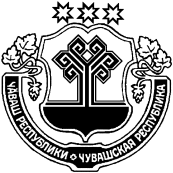 ХĔРЛĔ ЧУТАЙ  РАЙОНĚЧУВАШСКАЯ РЕСПУБЛИКА КРАСНОЧЕТАЙСКИЙ  РАЙОНХУСАНУШКĂНЬ ЯЛ ПОСЕЛЕНИЙĚНАДМИНИСТРАЦИЙĚЙЫШĂНУ16.06.2022 № 41Сĕнтĕкçырми ялĕАДМИНИСТРАЦИЯХОЗАНКИНСКОГО  СЕЛЬСКОГОПОСЕЛЕНИЯПОСТАНОВЛЕНИЕ16.06.2022 № 41деревня Санкино№ п/пАдрес в ФИАС-е на текущий моментАктуальный адрес Примечание1Чувашская Республика - Чувашия, Красночетайский муниципальный район, сельское поселение Хозанкинское, Верхнее Аккозино деревня, Мира улица, домовладение 20.Уникальный номер адреса объекта адресации в ГАР 42afa9e2-9a16-4ed1-83b6-e95c11667c4aЧувашская Республика - Чувашия, Красночетайский муниципальный район, сельское поселение Хозанкинское, Верхнее Аккозино деревня, Мира улица, дом 20А, кадастровый номер  объекта 21:15:060105:248